ג'ינג'יות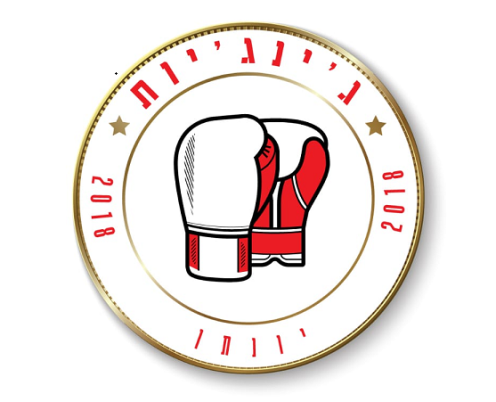 Wham Bam שיר חדש ל'ג'ינג'יות' !24 שנים מאז האלבום שנחשב "קלאסיקה מודרנית",                                              שנה פלוס מאז הופעות האיחוד ב-2017,                                                          'ג'ינג'יות' מוציאים שיר חדש: "יונתן" - מילים: תמיר אלברט, לחן: אמיר צורף ותמיר אלברטג'ינג'יות הם:                                                                                                                         תמיר אלברט - גיטריסט, חבר נושא המגבעת לשעבר, תמלילן ואמן. אמיר צורף - מלחין, גיטריסט ומפיק מוסיקלי ישראלי (אביתר בנאי,סיון שביט, עמיר לב, הג'ירפות) ב-94 יצא האלבום 'ג'ינג'יות' שהיה חד פעמי ושילב דאנס, עם גיטרות חורקות, טקסטים אורבניים. אחריו נפרדו דרכיהם, לא לפני שהותיר שירים כמו "ביפ", "ג'ינג'יות", "L.A" שנצרבו חזק בתודעה נוכחת עד היום.מאז עברו הרבה מים בנהר, כל אחד מהשניים הלך דרך מרובת תחנות, עשייה ובחירות. אמיר צורף גר ופועל היום מברלין ותמיר אלברט מת"א, כשהם לא נפגשים בארץ, הם אונליין וכשיש תדר ותקשורת אמנותית גבוהה כמו אצלם, היצירה מקבלת כנפיים."יונתן" הוא שיר ראשון מתוך היצירה החדשה המשותפת שלהם שתמשך גם להופעה                    ב-7/9 בפסטיבל מטאור (הופעת צהריים) והופעה נוספת                                                            ב-24/10 במתחם ההופעות החדש של פאפאיטו בת"א. אורח: עברי לידר.בקרוב הקליפלפרטים נוספיםנורית כרמל – יחסי ציבורדוברות, מיתוג ואסטרטגיה תקשורתיתnurit@nuritcarmel.com052-5518181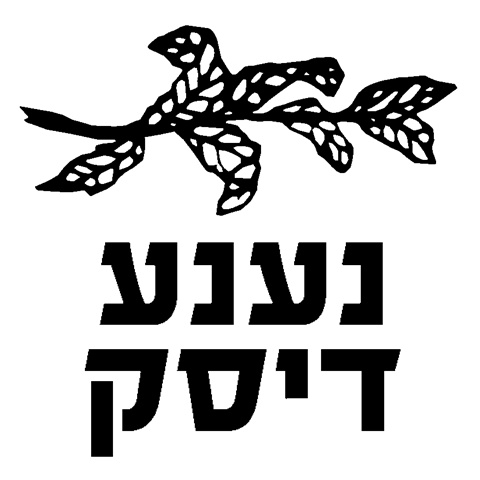 